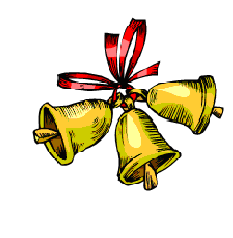 выпуск № 18                                                             (2017 – 2018 уч.год)- В КАЛЕЙДОСКОПЕ ШКОЛЬНЫХ ДЕЛ-	Очень торжественно, трогательно, красиво и ярко прошел очередной районный конкурс военно-патриотической песни «Красная Гвоздика». В этот раз нашу школу представили Алехина Лиза, ученица 6 «Б» класса и коллектив ребят 8 «А» класса – Деревянко Денис, Коростова Анастасия, Бондарева Татьяна, Ракшина Мария, Кузьменко Елена и дуэт Букша Мария и Михайлусова Дарина, ученицы 7 «А» класса. Все участники получили благодарственные письма и сувениры. 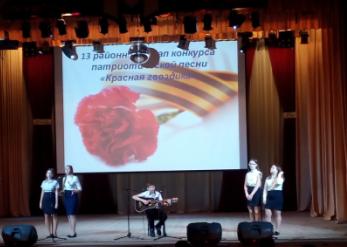 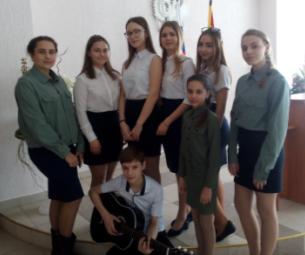 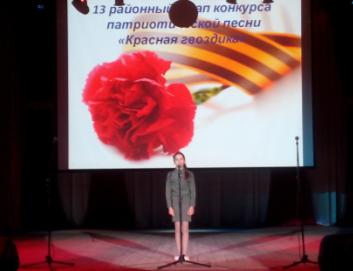 -ПОМНИМ! ЛЮБИМ! БЛАГОДАРИМ!-	В ходе месячника по военно - патриотческой работе в нашей школе проводится ряд мероприятий, среди которых состоялась выставка творческих работ учащихся, посвященная Дням воинской Славы. Ребята представили проекты, эссе, рисунки, стихи собственного сочинения, а также подготовили  творческие выступления, посвященные великим историческим событиям.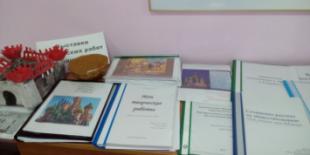 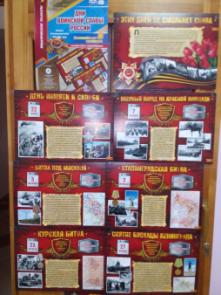 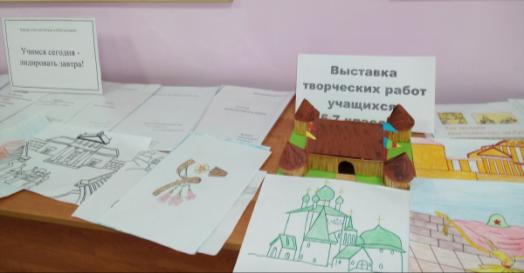 Учредитель и издатель – Совет старшеклассников МБОУ Митрофановская СОШ Куратор: Плохих Надежда Викторовна  Главный редактор: Кодацкая Елизавета,10 «А» классКорреспонденты: Головенко С., Мирошникова А., Сотников М., Гринева В. Фотокорреспонденты: Калюжная Ксения, Певченко Дарья, Губская Анастасия. Верстка и дизайн: Гостева Ю., Ракшина М.,Пойда А., Дьякова О., Зубкова С.Адрес редакции: МБОУ Митрофановская  СОШ, кабинет №207 e-mail  mitrscho@yandex.ruЮные поэты МБОУ Митрофановской школы! Вы сможете размещать  свои стихотворения, удивительные рассказы, истории! Наша газета поможет раскрыть все ваши творческие способности, и продемонстрировать их всей школе!